Конспект занятия по ИЗО «Хлеб всему голова» в подготовительной группеПрограммное содержание:Закреплять знания о жанре живописи натюрморт, дать представление о композиции.Учить подбирать соответствующую цветовую гамму.Учить передавать в рисунке форму, цвет и размер предметов.Учить гармонично располагатьизображении на листе бумаги.Развивать видение эстетической красоты в натюрморте.Оборудование и материалы:Репродукции натюрмортов: В. Стожаров «Хлеб, соль и братинаФото иллюстрации хлебобулочных изделий размером.Листы бумаги формата А4Краски и простые карандаши, ластики.Музыка П. И. Чайковского«Июль, Август»из цикла«Времена года».Ход занятияВоспитатель: Тему сегодняшнего занятия вам помогут определить картинки. Итак, ребята, внимательно посмотрите на картинки. Как вы думаете, о чем же мы сегодня будем говорить назанятии? Правильно охлебе.Ребята, на нашезанятиея принесла репродукции картин русских художников. В Стожарова«Хлеб, соль и братина»и Ильи ИвановичаПосмотрите на эту картину, что вы можете про нее сказать.Ответы детей: Правильно это натюрморт.Давайте вспомним, что такое натюрморт. Натюрморт – это жанр искусства, изображающий неодушевленные предметы в специально созданные композиции.Какие жанры искусства вы еще знаете?Правильно: Пейзаж и портрет.Пейзаж – это изображение природы или какой-нибудь местности(лес, поле, роща и т. д.)Воспитатель: Давайте рассмотрим наш натюрморт, что на нем нарисовано.Ответы детей.Как расположил свои предметы художник. Неправда ли, приятно видеть такое изобилиехлеба, пирогов. Кажется, что от картины исходит вкусный запах свежеиспеченногохлеба, булок, пышного теста.Ребята, давайте мы с вами побудем художниками и нарисуем натюрморт, но чтобы начать рисовать нам нужно размять свои пальчики.Пальчиковая гимнастикаМуку в тесто замесили, Сжимают и разжимают пальчики.А из теста мы слепили: Прихлопывают ладошками,«лепят».Пирожки и плюшки, Поочередно разгибают пальчикиСдобные ватрушки, начиная с мизинца.Булочки и калачи -Все мы испечем в печи. Обе ладошки разворачивая вверх.Очень вкусно! Гладят живот.Воспитатель: Сначала мы с вами будет рисовать набросок простым карандашом. Что вы видите перед собой?(Ответы детей).Сначала мы с вами нарисуем поверхность стола.(Дети рисуют вместе с педагогом)Затем мы видим, что по центру стоит корзинка с хлебом. Какие виды хлебобулочных изделий вы видите в корзинке?(Ответы детей).Обратите внимание на то, что лежит рядом с корзинкой.(Ответы детей).Ребята вы молодцы, у вас получились замечательные наброски простым карандашом.Во время рисования включается негромкая музыка. П. И. Чайковский«Июль, Август»из цикла«Времена года».Сейчас мы с вами можем перейти к работе с красками. Скажите, пожалуйста, какие цвета мы будем использовать?(Ответы детей).Понравилось ли вам сегодня рисовать натюрморт? Что вам показалось трудным?Ну, вот наше с вамизанятие подошло к концу. Ребята, у вас получились замечательные натюрморты. Давайте, организуем выставку для наших родителей. (дети рассказывают о своих рисунках, что понравилось, а что вызвало затруднения)Проводится физкультминутка.Подрастает зернышко(Сидят на корточках, обхватив колени руками)Подрастает зернышко —(Сидят на корточках, руки потянули вверх)Потянулось к солнышку.(Встали, тянутся на носочках, руки вверх)С ветерком оно играет, (Руки верх, раскачиваются тихонечко из стороны всторону)Ветерок его качает,К земле низко прижимает(Наклон к носочкам)— вот как весело играет!(Выпрямились, подпрыгнули, руки вверх).В концезанятия напомнить детям о том, что свои рабочие места надо привести в порядок.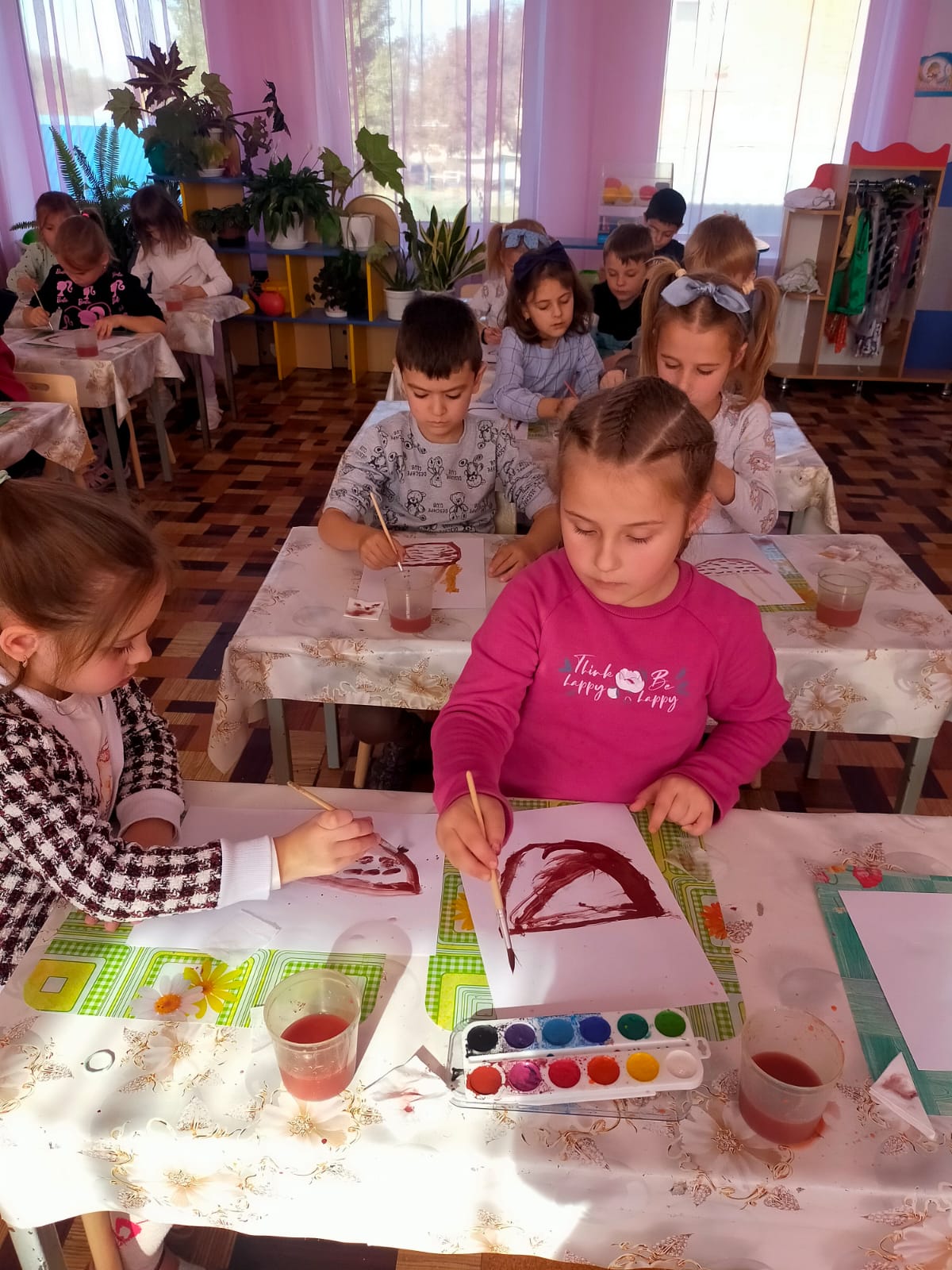 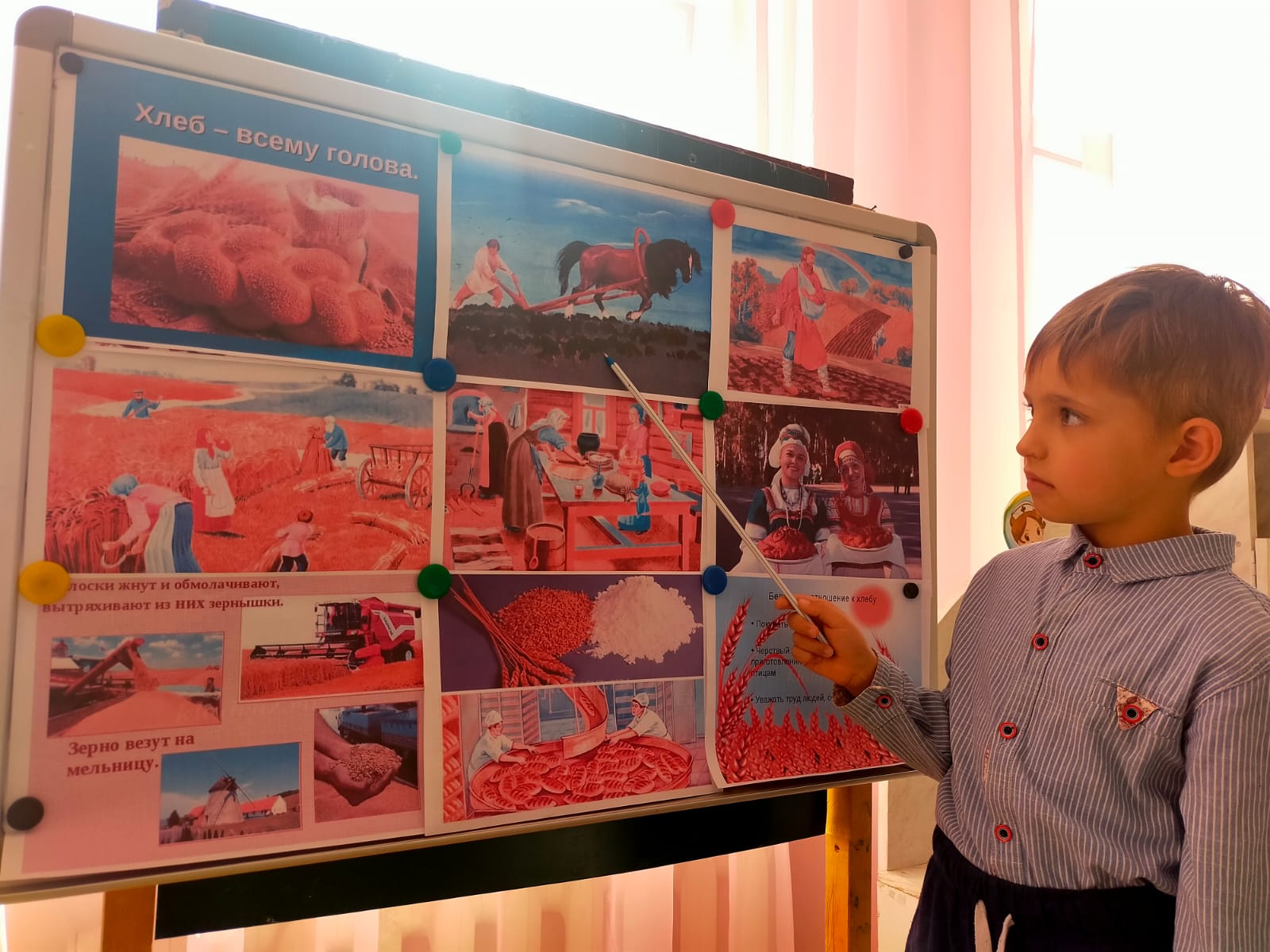 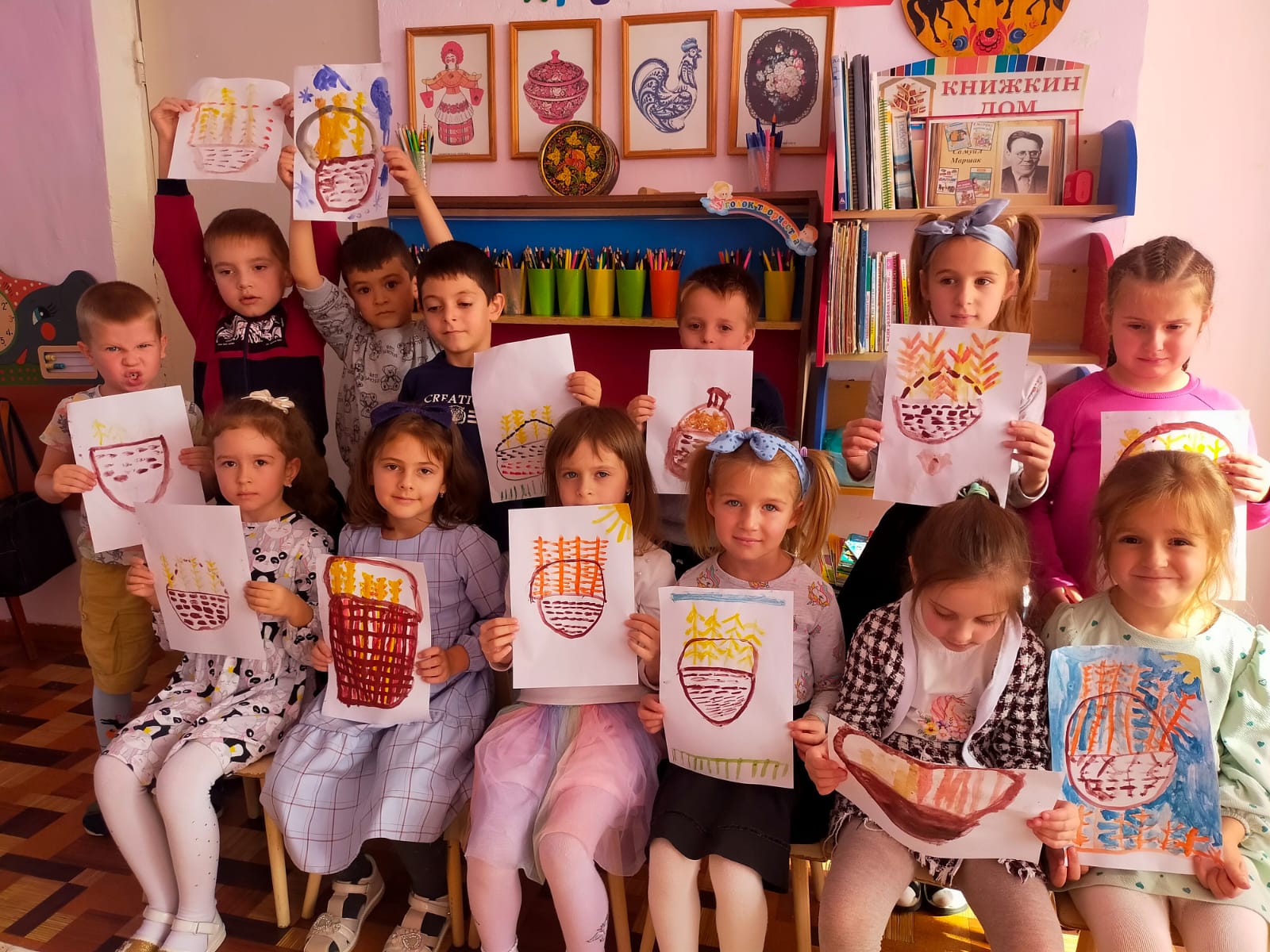 